Supplementary Figure:Supplementary Fig. 1. Biplots based on principal component analysis (PCA) showing the relationship of yield based selection indices at Ludhiana location (a) and Faridkot location (b).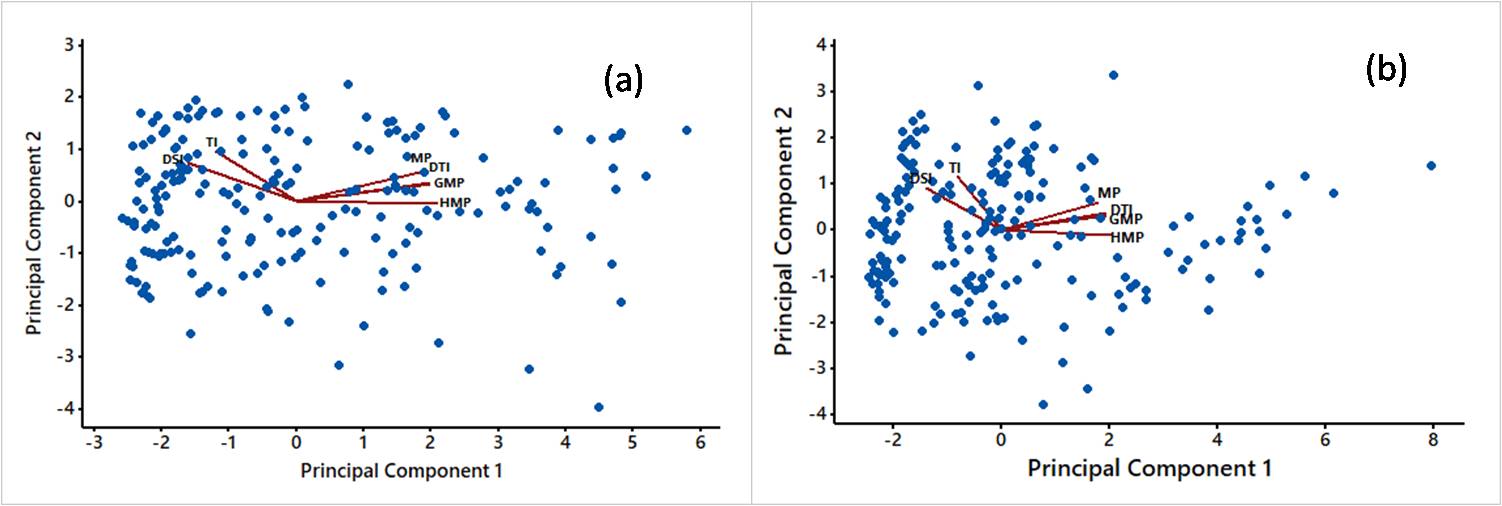 